SCHEDA DI ADESIONE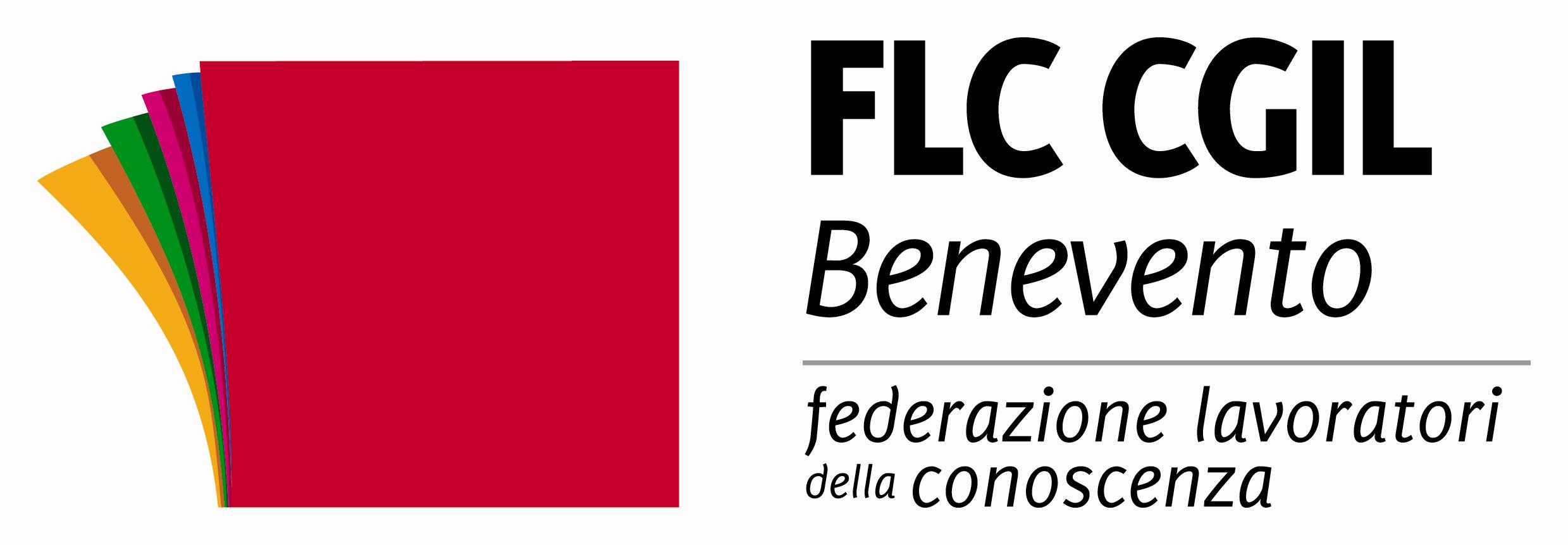 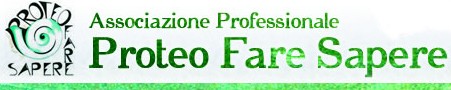 Seminario di formazioneLa rendicontazione socialedegli Istituti scolasticimercoledì 1 giugno 2016 ore 9.30Sala “Ciardiello” - Polo Didattico Via delle Puglie 82 Università degli Studi del Sannio Cognome ………………………………………… nome …………….……………………………Nat... a……………………………………. prov. ……………………. il…. …..…………………..Residente a     ……………………………………….. …...prov…………………………… ……. Via.. ……………………………………… ……………….. n. ……. Cap ………………………..Sede di servizio ……………………………………………………………………………………Cellulare    ………………………….……….. …telefono ….…………………………………….E-mail ……………………………………………………………………………..……….…………La scheda di adesione va spedita entro sabato 29 maggio all’indirizzo mail benevento@proteofaresapere.it  Per ulteriori informazioni347.4791551 Mario Morelli Presidente Proteo Benevento338.2020632 Vincenzo Delli Veneri Segretario Flc Cgil BeneventoBenevento …………………………………………   Firma………………………………………Per partecipare al corso in caso di impegni di servizio.L’iniziativa, organizzata da soggetto qualificato per l’aggiornamento (DM 8/06/2005), è autorizzata ai sensi degli artt. 64 e 67 CCNL 2006/2009 del Comparto Scuola con esonero dal servizio e con sostituzione ai sensi della normativa sulle supplenze brevi.Informativa ai sensi dell'art. 13 del D.Lgs. 196/03 Codice in materia di protezione dei dati personali.Proteo Fare Sapere ed Flc CGIL non raccolgono dati sensibili, trattano i dati personali con mezzi elettronici ad accesso riservato al personale addetto, predispongono misure di sicurezza informatica necessarie per ridurre al minimo il rischio di violazione della privacy delle/dei sue/suoi utenti da parte di terzi, tratta i dati secondo principi di correttezza, liceità, trasparenza e tutela della riservatezza e dei diritti degli interessati. L’invio della scheda implica il consenso all’utilizzo e al trattamento dell’indirizzo e-mail, e di eventuali altri dati personali, per permettere di comunicare iniziative dell’associazione e dell’organizzazione sindacale. Ai sensi dell'art. 7 del D.Lgs. 196/03, Proteo Fare Sapere ed Flc CGIL garantiscono la possibilità di esercitare in qualsiasi momento i diritti di accesso, aggiornamento e cancellazione dei dati personali. DIRIGENTE SCOLASTICODSGA                                          □  AA